Referat styremøte 09.04.19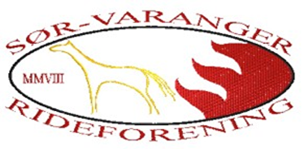 Start klokken: 18.05Slutt klokken: 19.50Til stede: Anne, Thea, Eli, Ina, Katrine, Aurora og AmalieFrafall: KineReferent: AmalieSak 15/19 – Godkjenning av forrige referatVedtak: Godkjent
Sak 16/19 – PostUtlysning av LAM midler fra Sør-Varanger KommuneVedtak: Anne og Thea følger opp innen søknadsfrist 1. mai.Sak 17/19 – ØkonomiEli går igjennom økonomi, noen har enda ikke betalt medlemskontingent. Vedtak: Eli purrer på, slik at Kine eventuelt kan kontakte NRYF ang hestesport.Sak 18/19 – Stevner 2019På grunn av dyr reise til dommer som var satt opp av NRYF på L-stevnet 15.-16 juni, må vi finne ny dommer.Aurora og Ina har ansvar for å få samlet inn gavepremier, vi trenger premieansvarlig på stevnene.c)Klasser for distrikstsstevnet 15.-16 juni settes, KM dressur blir satt ved en senere annledning.Vedtak:
a) Eli holder kontakt med Monica som jobber med å få ny dommer på plass.
b) Aurora spør Cecilie om hun kan ta ansvar for premier og telle over rosetter.
c) Katrine informerer Hege A som skal lage stevneinvitasjon om hvilke klasser vi skal ha. 
d) Vi skal innkalle til stevnemøte nærmere stevnedato.Sak 19/19 – DugnadKatrine har lagd liste over arbeidsoppgaver til vårdugnad.Tribunen i ridehallen må spyles med høytrykksspyler fordi den skal beises.Vi ser på løsninger på om det er mulig å flytte speilet fra langsiden til kortsidenForslag for dato på vårdugnad er 1.6/2.6 eller 30.5. Katrine avtaler med Nina.Vedtak: Katrine og Nina innkaller til vårdugnad på medlemssidene på facebook.Sak 20/19 -  EventueltStyrekurset vi fikk tilbud om fra Finnmark idrettskrets.Vedtak: vi finner dato til høsten
Vi har fått sits og stil heftet, og ønsker å arrangere dette. Vedtak: Thea organiserer.
Alle som er medlem av ett idrettslag, får automatisk idrettsforsikring for barn opp til 13 år. Vedtak: vi informerer/oppforder stallrekkruttene å melde seg inn.
Det er kommet inn forslag for felles treningshelg for junior i begge klubbene i Sør-Varanger. Vedtak: Anne organiserer med Lene Balsvik til høsten.f) Vi må utlyse etterspørsel om klubbhest før vi kjøper en til.Vedtak: det er påbegynt en tekst om etterspørselen av klubbhest, denne må fullføres å legges ut på hjemmesiden på facebook av Katrine.Informasjonssaker:

- Sør-Varanger Rideforening har gått i samarbeid med Vadsø Hestesportsklubb for å samkjøre og dele på Andreas Hesse kursene. Planen er at han skal være i Vadsø fredags kveld, og lørdags morgen. Før han kjører til Kirkenes å har undervisning på Stall Fire Vinder lørdag ettermiddag og søndag. 
